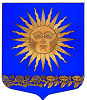 Глава местной администрации внутригородского муниципального образования города федерального значения Санкт-Петербурга поселок СолнечноеПОСТАНОВЛЕНИЕ от «27» ноября  2020 г.                             № 32                              пос. Солнечное«О внесении изменений в Постановление от 22.10.2020 № 28 «Об утверждении перечня и структуры кодов целевых статей расходов бюджета внутригородского муниципального образования города федерального значения Санкт-Петербурга поселок Солнечное  на 2021г.» В соответствии с пунктом 4 статьи 21 Бюджетного кодекса Российской Федерации, Приказом Минфина России от 06.06.2019 N 85н «О Порядке формирования и применения кодов бюджетной классификации Российской Федерации, их структуре и принципах назначения» ПОСТАНОВЛЯЮ:Дополнить перечень и коды целевых статей расходов бюджета внутригородского муниципального образования города федерального значения Санкт-Петербурга поселок Солнечное на 2021 год  (Таблица 2 Приложения 1 к Постановлению от  22.10.2020г. № 28)  строками следующего содержания:2.   Настоящее Постановление вступает в силу с 1 января 2021 года.3.   Контроль за исполнением настоящего Постановления оставляю за собой.Глава местной администрации                                               В. А. Барашкова 